EDUCATIONAL AND TECHNOLOGY SERVICESMEMORANDUMPrincipals of Secondary Schools 						May 2019The Educational and Technology Services Department is offering a specialized Eight-day Science & Technology Summer School course for Secondary IV students needing to successfully complete the practical component 420 for Science 444.  Students need to be pre-registered and obtain a letter of recommendation from their science teacher to attend this special science summer course.Science teachers are asked to complete a letter of recommendation for students fitting this description.  Registration will take place at Laurier MacDonald High School on June 26 between 9:00 and 3:00. Late registration is on July 4th from 9:00 – 10:00 ($25 additional fee).Location of Courses:             Laurier MacDonald High School                                                 7355 Viau                                                 Saint-Leonard, Quebec, H1S 3C2Dates and Times:	             July 3 to July 12, 2019 from 8:30 – 10:30 Cost:                                       $250 cash, debit card, certified cheque or money order payable to the EMSB	                                                (Note: non EMSB students - $300: Certificate of Eligibility required)Principals and science teachers are requested to distribute this information to all students concerned.All lab materials and examination fees are included.A minimum of 15 candidates per class is required to open this course.  A collection of both lab and tech work over the 8-day period will be used for evaluation purposes.  There is no final exam.                                                                 Alessandra Furfaro                                                                         Director                                                     Educational and Technology ServicesAF/sk
EIGHT-DAY SECONDARY IV SCIENCE 444SUMMER SCHOOL INTENSIVE PRACTICAL PROGRAM (555-420)Laurier MacDonald High SchoolJuly 3 to July 12, 2019From  to 10:30 a.m.Cost:  $250.00. (Non EMSB - $300*)(*Certificate of eligibility required)REGISTRATION FORM Science Course Requested:                Science and Technology – PRACTICAL Student Name:		Address:		Postal Code:			 Home Phone No:		Quebec Permanent Code:	School:			School Code:		Payment:		 $		Cash      Certified Cheque      Money Order  Debit   Registered by:		Date:		AF/skLETTER OF RECOMMENDATIONEIGHT-DAY SECONDARY IV SCIENCE 444SUMMER SCHOOL INTENSIVE PRACTICAL PROGRAM (555-420)Science Course Requested:                Science and Technology – PRACTICAL STUDENT’S NAME:		HIGH SCHOOL:		DATE:		Science Teacher’sSignature:		Principal’sSignature:		Parent’sSignature:		Sec. IV Science 444 Practical School Mark (555-420):           	The student whose name is indicated above has been recommended to take a Secondary IV Eight-Day Science Practical program offered by the English Montreal School Board.  Please consider this letter of recommendation as proof that the student was enrolled in Secondary IV Science 444 and needs to take this course to successfully complete the practical portion of the Science 444 program.Should any further information and/or clarification be required, please contact the high school listed above.  Thank you for your continued collaboration.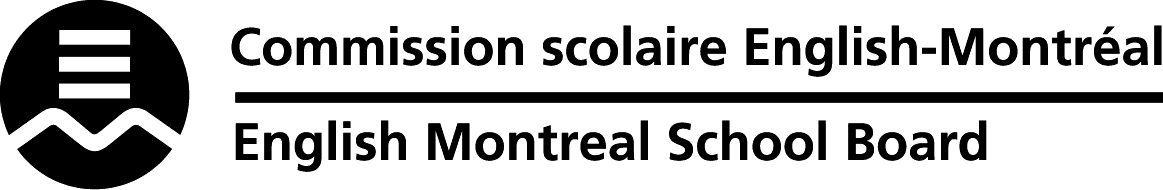 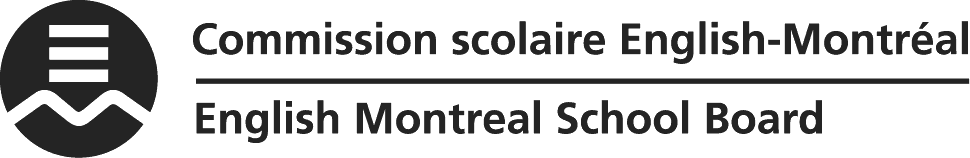 